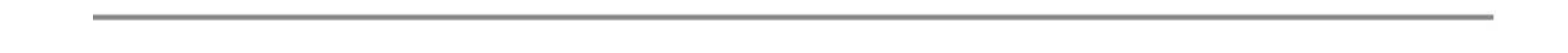 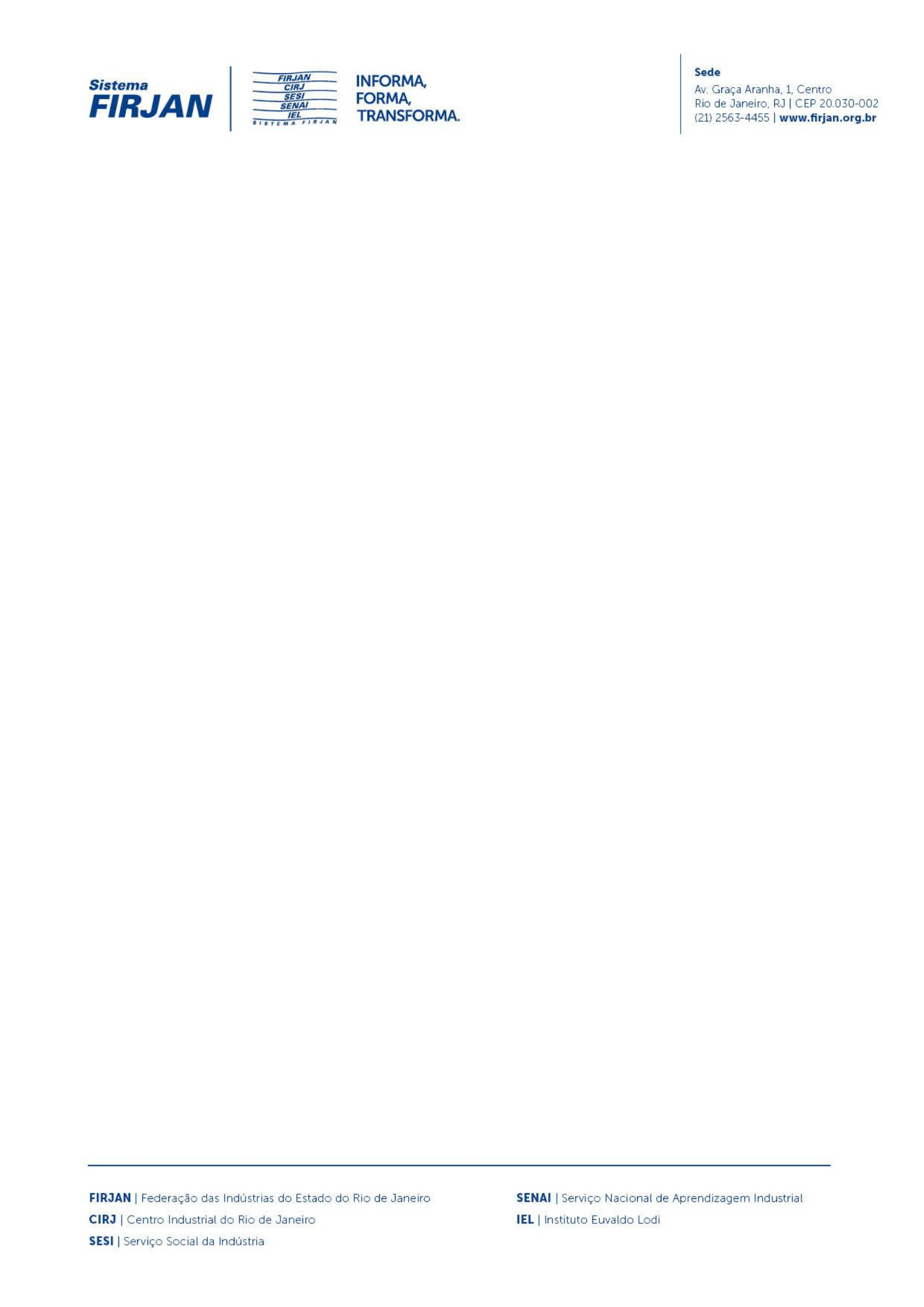 NÚCLEO DE DRAMATURGIA SESI RJINFORMAÇÕES PARTICIPANTESNOME COMPLETO: (como no documento de identificação)Francisco Ohana Pinto de Sant’AnaNOME ARTÍSTICO: (como gostaria de ser chamado nos créditos)Francisco OhanaMINI CV: (máximo de 15 linhas – cerca de 1200 caracteres com espaços / fonte n° 11)Dramaturgo e escritor. Foi assistente de direção da peça Imagina esse palco que se mexe, de Moacir Chaves. Adaptou para o teatro o conto O caminhão de mudanças vermelho, de John Cheever, e atuou na montagem dirigida por Andy Gercker. Seus estudos de dramaturgia, direção e interpretação foram orientados, entre outros, por Thomas Ostermeier, Moacir Chaves, Juliana Galdino, Roberto Alvim, Pedro Kosovski, Diogo Liberano, Patrick Sampaio, Joana Lebreiro, Cesar Augusto e Maurício Arruda Mendonça. Participou, como bolsista do British Council, do curso Contemporary British and Irish Theatre and Performance na Universidade de Edimburgo. Sob a orientação de Dodô Azevedo, fez dois cursos sobre o cinema de Stanley Kubrick. Tem textos publicados nas coletâneas de contos Ao sul de nenhum norte e Clube da Leitura, volume 3. Seu conto “Gibraltar” foi terceiro colocado da edição de 2013 do Prêmio Off Flip de Literatura, organizado paralelamente à Festa Literária Internacional de Paraty. Mestre em Economia pela Universidade Federal do Rio de Janeiro, participou da banca avaliadora de dois trabalhos de conclusão de curso de graduação sobre o mercado das artes cênicas no Brasil, orientados pelo professor Manoel Silvestre Friques, da Unirio.